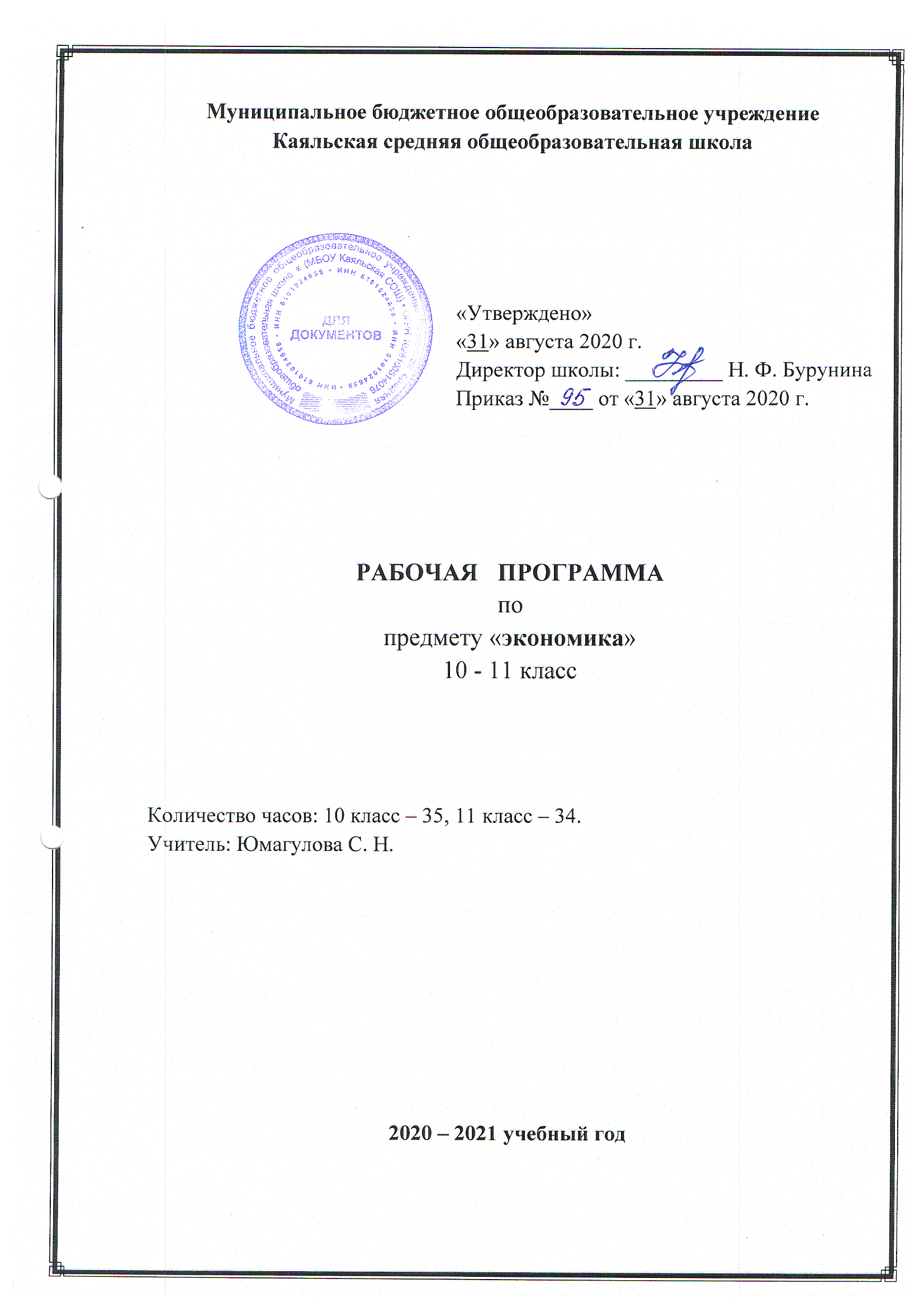 Пояснительная записка Преподавание предмета в 2020 – 2021 учебном году ведётся в соответствии со следующими нормативными и распорядительными документами:Федеральный закон от 29.12.2012 №273-ФЗ «Об образовании в Российской Федерации»Устав Муниципального бюджетного общеобразовательного учреждения Каяльской средней общеобразовательной школы.Образовательная программа среднего общего образования Муниципального бюджетного общеобразовательного учреждения Каяльской средней общеобразовательной школы 2020 - 2021 уч.г.Положение о рабочей программе учителя МБОУ Каяльской СОШ.Учебный план МБОУ Каяльской СОШ на 2020 - 2021 учебный год.Календарный учебный график МБОУ Каяльской СОШ на 2020 - 2021 учебный год.Рабочая программа по экономике для 10-11 классов составлена на основе примерной программы среднего (полного) общего образования по экономике (профильный уровень), в соответствии с федеральным компонентом государственного стандарта среднего (полного) общего образования по экономике и базисным учебным планом. Реализуется посредством УМК, включающем авторскую программу «Основы экономической теории», под редакцией доктора экономических наук, профессора С. И. Иванова, Изд-во: М.Вита-пресс, М. 2020 г.Так как в нашей школе 10 и 11 классы не являются профильными классами, программу профильного уровня  подкорректирована с двух недельных часов до одного недельного часа. Для преподавания экономики в нашей школьной библиотеке имеются учебники под редакцией С.И. Иванова для 10 и 11 классов на каждого ученика.Исходя из концепции современной школы, не столько наделяющей выпускников конкретными знаниями и навыками, готовыми ответами, сколько закладывающей базу мышления и культуры, создающей условия для всестороннего развития личности, можно выделить следующие основные цели преподавания экономики:выработка адекватных представлений о сути экономических явлений и их взаимосвязи, умения выносить аргументированные суждения по экономическим вопросам, обретение опыта в анализе экономических ситуаций и происходящих изменений в жизни общества (формирование общей экономической культуры);выработка функциональной экономической грамотности, необходимой для социальной адаптации учащихся к происходящим изменениям в жизни российского общества, а также профессиональной ориентации в сфере экономики (привитие функциональной экономической грамотности);воспитание у учащихся инициативы и активности, самостоятельности в принятии решений, способности к саморазвитию и самообразованию (формирование способности к развитию);выработка практических навыков принятия ответственных экономических решений в условиях заведомо ограниченной информации (выработка практических навыков хозяйственной деятельности).Место преподавания экономики в общей системе экономического образованияПрограмма ориентирована на изучение российскими школьниками базовых экономических понятий и законов. Такая ориентация программы наиболее адекватна концепции современной школы, целям и задачам экономического образования, способствует обеспечению совместимости экономического образования российских школьников с теми знаниями по экономике, которые получают их сверстники за рубежом.Программа рассчитана на изучение учащимися материала в течение 10-11 класса. В учебном плане на изучении экономики в старших классах отведено 35 и 34 часа соответственно. Настоящая программа раскрывает содержание общего курса экономических знаний, давая необходимые представления не только о современных экономических системах и основах хозяйственной деятельности, но и поведении и мотивациях индивидов и фирм общества в целом. Овладения основами экономических знаний даст ученику возможность понять:какую роль в рыночной экономике играют те, кто потребляет, и те, кто производит; те, кто, нанимает работников, и те, кто нанимается для работы;кто и как принимает решения о том, что должно быть произведено, как это должно быть произведено, и кто будет использовать произведенное;место государства в экономике, причины его участия в экономической жизни и пределы эффективности этого участия;механизмы экономической жизни, макроэкономические индикаторы экономики, рыночное равновесие и полную занятость ресурсов, зависимость между потреблением и доходами, доходами и производством, значением сбережений и инвестиций, налоговой системы;причины возникновения и виды безработицы, ее связь с инфляцией, с проблемами экономического роста;существо и механизм функционирования денежной системы, роль центрального банка, коммерческих банков, финансовых рынков;движущие силы и закономерности экономического роста, изменения главных факторов производства, повышения производительности, связи между потреблением и инвестициями;основные проблемы мировой экономики, международной торговли и системы платежей, протекционизма и либерализма, интеграции и интернационализации экономических связей, сравнительного анализа экономических систем;механизмы деятельности отдельных рынков, функционирующих на них индивидуумов, фирм и ассоциаций, торговых и финансовых посредников, значение суверенитета потребителей и производителей и последствий каждого из них;основ организации отраслевых рынков, значения и существа совершенной и несовершенной конкуренции, принципов применения факторных ресурсов, функционирования факторных рынков, закономерностей образования факторных доходов.Тематический план курсаТребования к уровню подготовкиВ результате изучения экономики на профильном уровне ученик должен знать/понимать· смысл основных теоретических положений экономической науки;- понимать предмет и метод экономической теории, основы рыночной системы хозяйствовании, смешанной экономики, спроса, предложения и рыночного равновесия- знать что такое: эластичность спроса и предложения, поведение потребителя, фирма, производство и издержки, конкуренция и рыночные структуры рынки факторов производства и распределение доходов, предпринимательство, деньги и банковская система. Уметь· приводить примеры: взаимодействия рынков;· описывать: предмет и метод экономической науки, факторы производства, цели фирмы,· объяснять: экономические явления с помощью альтернативной стоимости; выгоды обмена; закон спроса;· сравнивать (различать): спрос и величину спроса, предложение и величину предложения, рыночные структуры, организационно-правовые формы предприятий, акции и облигации;· вычислять на условных примерах: величину рыночного спроса и предложения, изменение спроса (предложения) в зависимости от изменения формирующих его факторов, равновесную цену и объем продаж; экономические и бухгалтерские затраты и прибыль, смету (бюджет) доходов и расходов;· применять для экономического анализа: кривые спроса и предложения, графики изменений рыночной ситуации в результате изменения цен на факторы производства, товары-заменители и дополняющие товары;Использовать приобретенные знания и умения в практической деятельности и повседневной жизни для:• исполнения типичных экономических ролей;• решения практических задач, связанных с жизненными ситуациями;• совершенствования собственной познавательной деятельности;• оценки происходящих событий и поведения людей с экономической точки зрения;• осуществления самостоятельного поиска, анализа и использования экономической информации В календарно-тематическом планировании все разделы по часовому распределению соответствуют программе автора учебника.В программу заложено использование разнообразных форм контроля: тестирование, решение экономических задач, экономические диктанты, рефераты, эссе и т.д.Календарно-тематическое планирование 10 клКалендарно-тематическое планирование 11 кл.№10 классЧасы1Глава 1. Предмет и метод экономической науки.42Глава 2. Рыночная система хозяйствования. Смешанная экономика.43Глава 3. Спрос, предложение и рыночное равновесие.44Глава 4. Эластичность спроса и предложения.45Глава 5. Поведение потребителя.36Глава 6. Фирма. Производство и издержки.47Глава 7. Предпринимательство.38Глава 8. Рынки факторов производства и распределение доходов.59Глава 9. Конкуренция и рыночные структуры.410Итоговая контрольная работа1Всего по курсу 10 класса34№11 классчасы11Глава 10. Измерение результатов экономической деятельности. Основные макроэкономические показатели.412Глава 11. Экономический рост и экономическое развитие.113Глава 12. Совокупный спрос и совокупное предложение. Макроэкономическое равновесие.314Глава 13. Экономический цикл. Экономические кризисы. Занятость и безработица.415Глава 14. Деньги и банковская система.416Глава 15. Инфляция.317Глава 16. Государственное регулирование экономики.318Глава 17. Международная торговля и валютный рынок.519Глава 18. Международное движение капиталов. Платёжный баланс. Международная экономическая интеграция.320Итоговое тестирование121Резерв1Всего по курсу 11 класса34№ урокаНаименование разделов и темКол-во часовДатаДатаДомашнее задание№ урокаНаименование разделов и темКол-во часовПланФактДомашнее заданиеГлава 1.Предмет и метод экономической теории.4 часа1Безграничность потребностей и ограниченность ресурсов. Проблема выбора.12.09прочит.§1.1,  выуч. конспект2Альтернативные затраты и кривая производственных возможностей.19.09изуч.§1.2., вып.зад.2 (КПВ)3Фундаментальные проблемы экономической науки.116.09прочит.§1.34Методы экономической науки. Измерение экономических величин.123.09прочит.§1.4Глава 2.Рыночная система хозяйствования. Смешанная экономика.3 часа5Два способа решения фундаментальных проблем. Рынок и его функции130.09изуч.§2.1-2.26Кругооборот доходов в рыночной экономике17.10прочит.§2.37Ограниченность возможностей рынка. Смешанная экономика.114.10изуч.§2.4Глава 3. Спрос, предложение и рыночное равновесие. 4 часа8Спрос и закон спроса. Предложение и закон предложения.121.10прочит. §3.1-3.2, решить зад.4 в тетр.9Рыночное равновесие128.10изуч.§3.310Реакция рынка на изменение спроса и предложения111.11прочит. §3.411Воздействие внешних сил на рыночное равновесие. Дефицит и избыток.118.11прочит. §3.5Глава 4. Эластичность спроса и предложения. 4 часа12Ценовая эластичность спроса. Эластичность спроса и доход производителей. Факторы, влияющие на ценовую эластичность спроса.125.11прочит. §4.1-4.2, выучить формулы13Эластичность спроса по доходу. Перекрестная эластичность. Ценовая эластичность предложения.12.12прочит.§4.3-4.414Практическое применение теории эластичности. Практическое занятие: решение задач по эластичности спроса и предложения.19.12прочит.§4.5,решить задачи 1-2 в тетради15Зачётный урок по темам 1 – 4.Контрольная работа №1116.12Глава 5.Поведение потребителя. 3 часа16Общая и предельная полезность. Закон убывающей предельной полезности.123.12прочит.§5.1, написать эссе17Правило максимизации полезности. Кривые безразличия113.01прочит.§5.2 - 5.318Бюджетное ограничение. Равновесие потребителя.120.01прочит.§5.4; выполн. зад. в тетр.Глава 6.Фирма. Производство и издержки. 4 часа19Современная фирма. Фирма - коммерческая организация. Продукт фирмы.127.01прочит.§6.1 – 6.220Бухгалтерские и экономические издержки. 13.02повт.§6.2; выполн. зад. в тетр.21Экономические издержки и прибыль. Явные и неявные издержки. Как изменяются издержки фирмы110.02прочит.§6.322Какой размер фирмы считать оптимальнымЭффект масштаба производства117.02прочит.§6.4-6.5Глава 7.Предпринимательство3 часа23Понятие предпринимательства. Организационно-правовые формы предпринимательства.124.0224Менеджмент и его функции13.0325Маркетинг и его основные элементы110.03Глава 8.Рынки факторов производства и распределение доходов. 5часов26Особенности рынков факторов производства. Рынок труда и заработная плата117.0327Рынок услуг земли и земельная рента131.0328Капитал и процент17.0429В каких случаях фирме целесообразно инвестировать?114.0430Зачётный урок по темам 7 – 8.Контрольная работа №2121.04Глава 9.Конкуренция и рыночные структуры. 3 часа31Конкурентоспособность фирмы. Типы рыночных структур128.0432Совершенная конкуренция. Монополия15.0533Олигополия. Монополистическая конкуренция112.0534Итоговая контрольная работа119.0535Резерв126.05№ урокаНаименование разделов и темКол-во часовДатаДатаДомашнее задание№ урокаНаименование разделов и темКол-во часовПланФактДомашнее заданиеГлава 10.Измерение результатов экономической деятельности. Основные макроэкономические показатели.4 часа1Почему необходимо измерять результаты деятельности национальной экономики.12.09прочит.§10.1 2Что такое ВВП? Как исчисляется ВВП?19.09прочит.§10.2-10.3, выучить формулы3Национальный доход. Номинальный и реальный ВВП.116.09прочит.§10.4-10.5, решить зада. в тетр.4Отражает ли ВВП качество жизни? Тест №1.123.09прочит.§10.6Глава 11.Экономический рост и экономическое развитие.1час5Содержание экономического роста. Факторы экономического роста.130.09изуч.§11.1-11.2Глава 12. Совокупный спрос и совокупное предложение. Макроэкономическое равновесие. 3 часа6Совокупный спрос и совокупное предложение.17.10прочит. §21.1, решить зад.4 в тетр.7Доход, потребление и сбережения. Функции потребления.114.10изуч.§12.28Сбережения и инвестиции. Мультипликатор. Тест №2.121.10прочит. §12.3-12.4Глава 13. Экономический цикл. Экономические кризисы. Занятость и безработица. 4 часа9Экономический цикл. Механизм экономического цикла.128.10прочит. §13.1-3.2, выучить понятия10Длинные  циклы экономической динамики.111.11прочит.§13.311Занятые и безработные. Причины и формы безработицы.118.11прочит.§13.4-13.5, решить зад.3 в тетр.12Последствия безработицы и государственное регулирование занятости. Тест №3.125.11прочит.§13.6Глава 14.Деньги и банковская система. 4 часа13Роль денег в рыночной экономике. Виды денег и их свойства.12.12прочит.§14.1-14.2, написать эссе14Коммерческие банки.19.12прочит.§14.315Потребительский кредит.116.12прочит.§14.4, ответить на вопр. в тетр.16Центральный банк. Тест №4.123.12прочит.§14.5Глава 15.Инфляция. 3 часа17Определение инфляции и её измерение.113.01прочит.§15.1, решить зад. в тетр.18Причины инфляции. Формы инфляции. 120.01прочит.§15.2-15.3, решить зад.4 в тетр.19Социальные последствия инфляции. Тест №5.127.01прочит.§15.4Глава 16.Государственное регулирование экономики.3 часа20Бюджетно-финансовая политика.13.02прочит.§16.121Государственный долг.110.02изуч.§16.222Кредитно-денежная политика. Тест №6.117.02прочит.§16.3Глава 17.Международная торговля и валютный рынок. 5 часов23Мировое хозяйство.124.02прочит.§17.124Современная структура мирового хозяйства.13.03прочит.§17.225Международная торговля.110.03прочит.§17.326Внешнеторговая политика.117.03прочит.§17.427Валютный рынок. Тест №7.131.03прочит.§17.5Глава 18.Международное движение капиталов. Платёжный баланс. Международная экономическая интеграция. 3 часа28Международное движение капиталов.17.04прочит.§18.1 ответить письм. вопр.1 в тетради29Платёжный баланс.114.04прочит.§18.2; выуч. конспект30Международная экономическая интеграция.121.04прочит.§18.3; подгот. к к.р.31-32Повторение228.045.0533Итоговое тестирование (по материалам ЕГЭ)112.0534Резерв119.05«Рассмотрено» на заседании МОучителей естественно-математического цикла«   31   » августа 2020 г.Руководитель:________Андреева Н.И.Протокол № 1   _____от  «   _31_ »_ августа 2020 г.«Согласовано»Зам. директора по УВР__________Я.А.Ведута